Szpital Powiatu Bytowskiego Sp. z o.o.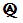 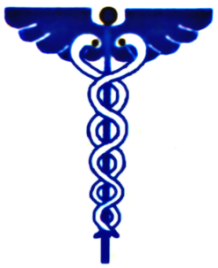 77-100 Bytów, ul. Lęborska 13tel.: 59/8228500, fax: 59/8223990, e-mail: nzoz.szpital@bytow.bizL.dz. 1228/ZZ/2017                                                                          		           Bytów, 13.04.2017r.Wszyscy oferenci biorący udział  w postępowaniu przetargowymWYJAŚNIENIA ZWIĄZANE Z TREŚCIĄ SIWZ W odpowiedzi na skierowane do Szpitala Powiatu Bytowskiego Sp. z o.o. zapytania dotyczące treści specyfikacji w postępowaniu prowadzonym w trybie przetargu nieograniczonego, przedmiot zamówienia: dostawa podłóż mikrobiologicznych, antybiotyków, odczynników i dzierżawa aparatury do prawidłowego funkcjonowania pracowni mikrobiologicznej ZP8/L/4/2017, informujemy: Zgodnie za art. 38 ust. 6 Ustawy Prawo zamówień publicznych zostaje zmieniony termin składania ofert na dzień 21.04.04.2017r. godz. 10:00 i otwarcie ofert na dzień 21.04.04.2017r. godz. 11:00Pytanie 1 Dotyczy: Załącznik nr 1 do SIWZ, Formularz cenowy, pozycja 6:Zwracamy się do Zamawiającego z zapytaniem czy we skazanej pozycji oczekuje zaoferowania podłoża chromogennego?OdpowiedźTakPytanie 2 Dotyczy: Załącznik nr 1 do SIWZ, Formularz cenowy, pozycja 11:Zwracamy się do Zamawiającego z zapytaniem czy we wskazanej pozycji oczekuje zaoferowania podłoża różnicującego pałeczki Salmonelli od Shigelli?OdpowiedźTakPytanie 3 Dotyczy: Załącznik nr 1 do SIWZ, Formularz cenowy, pozycja 23:Czy Zamawiający poprzez sformułowanie „Podłoże płynne do posiewu krwi i płynów ustrojowych przystosowane do mniejszej ilości materiału” wymaga zaoferowania  w tej pozycji  podłoży  do hodowli  i detekcji drobnoustrojów w próbkach pediatrycznych oraz płynie mózgowo – rdzeniowym dla  ilości materiału  już od  0,5 ml?OdpowiedźTakPytanie 4 Dotyczy: SIWZ, część III, Opis przedmiotu zamówienia, podpunkt 3) podłoża, antybiotyki, odczynniki:Zwracamy się do Zamawiającego z zapytaniem o dopuszczenie dla podłoży z krwią terminu ważności 4-6 tygodni.OdpowiedźTak, dopuszczam.Pytanie 5 Dotyczy: SIWZ, część III, Opis przedmiotu zamówienia, podpunkt 3) podłoża, antybiotyki, odczynniki:Czy poprzez „fabryczny znacznik” na ostatnim krążku antybiotykowym Zamawiający rozumie ostatni  krążek  oznaczony fabrycznie symbolem  "x" ,    pełniący  funkcję   kontroli   napełnienia   fiolek   i   zabezpieczający   dyspenser przed   pracą   z   pustymi   kasetami  (uszkodzeniem)?OdpowiedźTakPytanie 6Dotyczy: dotyczy wzoru umowy tj. § 9 ust. 1.3. Zamawiający w ww. paragrafie zastrzega wysoką karę umowną. Wnosimy o jej obniżenie a co za tym idzie modyfikację zapisów umowy w poniższy sposób:za zwłokę w naprawie przedmiotu dzierżawy w ustalonym terminie § 7 ust. 2 - 10 zł za każdy dzień zwłoki,OdpowiedźZgodnie z SIWZ.Powyższe informacje należy traktować jako integralną część specyfikacji istotnych warunków zamówienia.________________________               (podpis z-cy Przewodniczącego Komisji)                                                              